ОБЩЕРОССИЙСКОЕ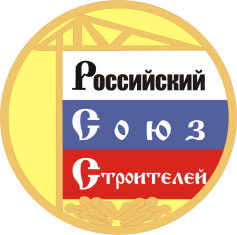 МЕЖОТРАСЛЕВОЕ  ОБЪЕДИНЕНИЕ  РАБОТОДАТЕЛЕЙ«РОССИЙСКИЙ СОЮЗ СТРОИТЕЛЕЙ. Москва, Коровий Вал., д.9, тел./факс: (499) 270-52-51интернет: www.omorrss.ru , e-mail: info@omorrss.ruПРОГРАММАрасширенного совместного заседания Комиссии по вопросам индивидуального жилищного строительства Общественного совета при Минстрое России и Комиссии РСПП по строительному комплексу Тема: «Комплексное индустриальное малоэтажное и индивидуальное жилищное строительство в регионах. Применение инновационных энергоэффективных технологий в строительстве»28.03.2024, начало в 12.00                                             Ярославль, Дом Правительства, Советская площадь, 3№ п/пФИО/ДОЛЖНОСТЬТЕМАВРЕМЯДедюхин Владимир Анатольевич  Первый вице-президент РССВступительное слово12.00-12.05Евраев Михаил Яковлевич  Губернатор Ярославской областиПриветствие12.05-12.15Музыченко Сергей Григорьевич заместитель Министра строительства и ЖКХ РФВыступление12.15-12.25Марков Иван Александрович директор Департамента металлургии и материалов Министерства промышленности и торговли РФВыступление12.25-12.35Кузьменко Светлана Петровна  Ответственный секретарь Общественного совета при Минстрое России,                              помощник Министра строительства и ЖКХ РФПриветствие Председателя Общественного совета                    при Минстрое России 12.35-12.45Басин Ефим Владимирович  председатель Комитета ТПП РФ по предпринимательству в сфере строительства«О мерах поддержки развития ИЖС в России»12.45-12.50Цицин Константин Георгиевич  первый вице-президент  АО «Газпромбанк»«О банковской поддержке развития малоэтажного строительства в РФ»12.50-13.00Головин Сергей Викторович  Заместитель начальника Главгосэкспертизы России«Особенности процедуры экспертизы проектов ИЖС»13.00-13.10Волошин Иван Александрович  управляющий директор АО ДОМ РФ«Инструменты АО ДОМ.РФ                      по развитию ИЖС в Российской Федерации»13.10-13.20Посохин Михаил Михайлович председатель Комиссии по вопросам урбанизма агломераций и малых городов Общественного совета  при Минстрое России, почётный Президент НОПРИЗ«Актуальные вызовы Стратегии пространственного развития РФ в отношении ИЖС и малоэтажного строительства»13.20-13.30Лоцманов Андрей Николаевич  первый заместитель Сопредседателя комитета РСПП по промышленной политике и техническому регулированию«Вопросы технического регулирования в строительной отрасли»13.30-13.4013.30-13.4013.30-13.40Пороцкий Константин Юрьевич  председатель Экспертного совета Комиссии по вопросам ИЖС Общественного совета                          при   Минстрое России«Синхронизация инструментов комплексного развития территорий, инструментов государственной поддержки и инфраструктурного меню                         с комплексным индустриальным развитием территорий индивидуального жилищного строительства и банковским проектным финансированием «ФЗ-214 в регионах»«Синхронизация инструментов комплексного развития территорий, инструментов государственной поддержки и инфраструктурного меню                         с комплексным индустриальным развитием территорий индивидуального жилищного строительства и банковским проектным финансированием «ФЗ-214 в регионах»13.20-13.40Цыганков Владимир Михайлович  заместитель генерального директора                      АО «Завод «ЛИТ»«ИЖС как наиболее важная часть национальной жилищной системы России. Инновационные технологии                          в ИЖС»«ИЖС как наиболее важная часть национальной жилищной системы России. Инновационные технологии                          в ИЖС»13.40-13.50Артюшин Александр Николаевич  руководитель отдела объектного консалтинга                 ЗАО «профайн РУС»«Энергосберегающие технологии                  в области светопрозрачных конструкций для ИЖС»«Энергосберегающие технологии                  в области светопрозрачных конструкций для ИЖС»13.50-13.55Дегтярёв Александр Дмитриевич  технический директор УК ВСВ и                         ООО ТД «ИНТЕРПАН»«Практика применения инновационных технологий ИНТЕРПАН в ИЖС»«Практика применения инновационных технологий ИНТЕРПАН в ИЖС»13.55-14.05Тучков Владимир Васильевичвице-президент РСС по работе в ЦФО«Опыт комплексной застройки малоэтажного жилья                                  с проектным финансированием ПАО Сбербанк»«Опыт комплексной застройки малоэтажного жилья                                  с проектным финансированием ПАО Сбербанк»14.05-14.15Маслов Александр Владимирович генеральный директор                                     ООО «АМТ-Холдинг»«Строительная 3D печать. Перспективы развития»«Строительная 3D печать. Перспективы развития»14.15-14.25Дементьев Олег Евгеньевич  генеральный директор ООО «Ульяновский завод модульных сооружений»«Модульное строительство: от проведения предпроектных работ до ввода здания в эксплуатацию»«Модульное строительство: от проведения предпроектных работ до ввода здания в эксплуатацию»14.25-14.35Воронов Денис Александрович                  Член комитета по строительству «Деловая Россия», эксперт Комиссии по вопросам ИЖС Общественного совета при Минстрое России«Развитие деревянного домостроения. Проблемы синхронизации нормативно - технического регулирования и применения новых материалов»«Развитие деревянного домостроения. Проблемы синхронизации нормативно - технического регулирования и применения новых материалов»14.35-14.40Лушин Вадим Евгеньевич Управляющий Ярославским отделением Среднерусского банка ПАО Сбербанк  «Финансовые инструменты развития индивидуального жилищного строительства, ЭСКРОУ в ИЖС, Проектное банковское финансирование                       ФЗ-214»«Финансовые инструменты развития индивидуального жилищного строительства, ЭСКРОУ в ИЖС, Проектное банковское финансирование                       ФЗ-214»14.40-14.50Тележный Вениамин АнатольевичСобственник проекта ООО «ДомСтройЭксперт»«Опыт и особенности взаимодействия с муниципальными органами для успешной реализации проектного финансирования строительства комплекса индивидуальных домов и инфраструктурных объектов в Ярославской области».«Опыт и особенности взаимодействия с муниципальными органами для успешной реализации проектного финансирования строительства комплекса индивидуальных домов и инфраструктурных объектов в Ярославской области».14.50-14.55Марзаганов Pуслан Хаджи-МуратовичЧлен Комитета по предпринимательству                 в сфере строительства ТПП РФ«Сетевое решение мобильных производств для полносборного, малоэтажного домостроения»14.55-15.00Тупиков Константин Николаевич Генеральный директор                                   ООО «Мобильный дом»«Технологии префаб в сегменте ИЖС, как драйвер экономического развития регионов России и отраслей промышленного производства»15.00-15.05